Подготовка детей к школе.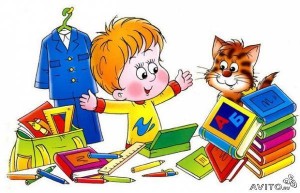 Роль родителей в подготовке к школе огромна: взрослые члены семьи выполняют функции и родителей, и воспитателей, и учителей. Однако не все родители в условиях оторванности от дошкольного учреждения могут обеспечить полную, всестороннюю подготовку своего ребенка к школьному обучению, усвоению школьной программы. Как правило, дети, не посещавшие детский сад, показывают уровень готовности к школе ниже, чем дети, которые ходили в детский сад, т.к. родители « домашних» детей не всегда имеют возможность посоветоваться со специалистом и строят учебно — воспитательный процесс по своему усмотрению, в отличие от родителей, чьи дети посещают дошкольные учреждения готовятся к школе на занятиях в детском саду.Среди функций, которые выполняет детский сад в системе народного образования, помимо всестороннего развития ребенка, большое место занимает подготовка детей к школе. От того, насколько качественно и своевременно будет подготовлен ребёнок, во многом зависит успешность в его дальнейшем обучении.Подготовка детей к школе в детском саду включает в себя две основные задачи: всестороннее воспитание (физическое, умственное, нравственное, эстетическое) и специальная подготовка к усвоению школьных предметов.Работа воспитателя на занятиях по формированию готовности к школе включает в себя:• Вырабатывание у детей представления о занятиях как важной деятельности для приобретения знаний. На основе этого представления у ребенка вырабатывается активное поведение на занятиях (тщательное выполнение заданий, внимание к словам воспитателя);• Развитие настойчивости, ответственности, самостоятельности, старательности. Их сформированность появляется в стремлении ребенка овладеть навыками, умениями, прилагать для этого достаточные усилия;• Воспитания у ребёнка опыта деятельности в коллективе и положительного отношения к сверстникам; усвоение способов активного воздействия на сверстников как участников общей деятельности (умение оказать помощь, справедливо оценивать результаты работы сверстников, тактично отмечать недостатки);• Формирование у детей навыков организованного поведения,  деятельности в условиях коллектива. Наличие этих навыков оказывает существенно влияние на общий процесс нравственного становления личности ребенка, делает воспитанника более самостоятельным в выборе занятий, игр, деятельности по интересам.Воспитание и обучение детей в детском саду носит образовательный характер и учитывает два направления получения детьми навыков и умений: широкое общение ребенка с взрослыми и сверстниками, и организованный образовательный процесс.В процессе общения с взрослыми и сверстниками ребенок получает разнообразные сведения, среди которых выделяют две группы навыков и умений. Первая предусматривает навыки и умения, которыми дети могут овладеть в повседневном общении. Вторая категория включает навыки и умения, подлежащее усвоению детьми на занятиях. На занятиях воспитатель учитывает, как дети усваивают программный материал, выполняют задания; проверяют быстроту и рациональность их действий, наличие различных умений и, наконец, определяет у них способность соблюдать правильное поведение.Познавательные задачи соединяются с задачами формирования нравственно-волевых качеств и решение их осуществляется в тесной взаимосвязи: познавательный интерес побуждает ребенка к активности, прилежание, оказывает влияние на качество деятельности, в результате чего дошкольники достаточно прочно усваивают  материал.Еще важно воспитать в ребенке любознательность, произвольное внимание, потребность в самостоятельном поиске ответов на возникающие вопросы. Ведь ребёнок, у которого не достаточно сформирован интерес к знаниям, будет пассивно вести себя на уроке, ему будет трудно направить усилие и волю на выполнение заданий, овладевать знаниями, достигать положительных достижений в учении.Большое значение в подготовке детей к школе имеет воспитание в них «качеств общественности», умение жить и трудиться в коллективе. Поэтому одним из условий формирования детских положительных взаимоотношений является поддержка воспитателем естественной потребности детей в общении. Общение должно носить добровольный и доброжелательный характер. Общение – детей необходимый элемент подготовки к школе, а обеспечить наибольшую возможность его реализации может в первую очередь детский сад.Итогом развития ребенка в дошкольном детстве являются предпосылки того, чтобы ребенок мог приспособиться к условиям школы, приступить к систематической учебе. К таким предпосылкам относятся, прежде всего, желание стать школьником, выполнять серьезную деятельность, учиться. Такое желание появляется к концу дошкольного возраста у подавляющего большинства детей. Оно связано с тем, что ребенок начинает сознавать свое положение дошкольника как не соответствующее его возросшим возможностям, перестает удовлетворяться тем способом приобщения к жизни взрослых, который дает ему игра. Он психологически перерастает игру, и положение школьника вступает для него как ступенька к взрослости, а учеба как ответственное дело, к которому все относятся с уважением. Опросы детей, неоднократно проводившиеся в старших группах детского сада, показали, что дети, за редким исключением, стремятся пойти в школу, не хотят оставаться в детском саду. Обосновывают это желание дети по-разному. Большая часть ссылается на учебу как на привлекательную сторону школы. Конечно, не только возможность учиться привлекает детей. Для дошкольников большой привлекательной силой обладают внешние атрибуты школьной жизни: сидение за партой, звонки, перемена, отметки, владение портфелем, пеналом и т.п. Интерес такого рода к внешним моментам менее важен, чем желание учиться, но и он имеет положительное значение, выражая общее стремление ребенка изменить свое место в обществе, положение среди других людей.Важная сторона психологической готовности к школе – достаточный уровень волевого развития ребенка. У развитых детей этот уровень оказывается различным, но типичной чертой, отличающих шести летних детей, является соподчинение мотивов, которое дат возможность ребенку управлять своим поведением, и которое необходимо для того, чтобы сразу уже, придя в 1 класс, включаться в общую деятельность, принять систему требования, предъявляемой школой учителям.Что касается произвольности познавательной деятельности, то она хотя и начинает формироваться в старшем дошкольном возрасте, к моменту поступления в школу еще не достигает полного развития: ребенку трудно длительное время сохранять устойчивое произвольное внимание, заучивать значительные материалы и т.п. Обучение в начальной школе учитывает эти особенности детей и строится так, что требования к произвольности их познавательной деятельности возрастают постепенно, по мере того как в самом, процессе учения происходит ее совершенствование.Готовность ребенка к школе в области умственного развития включает несколько взаимосвязанных сторон. Ребенку, поступающему в 1 класс, необходим известный запас знаний об окружающем мире – о предметах и их свойствах, о явлениях живой и неживой природы, о людях, их труде и их сторонах общественной жизни, о том, «что такое хорошо и что такое плохо», т.е. о моральных нормах поведения. Но важен не столько объем этих знаний, сколько их качество – степень правильности, четкости и обобщенности, сложившихся в дошкольном детстве представлении.Образное мышление старшего дошкольника дает достаточно богатые возможности для усвоения обобщенных занятий, и при хорошо организованном обучении дети овладевают представлениями, отображающими существенные закономерности явлений, относящихся к разным областям действительности. Такие представления и являются наиболее важным приобретением, которое поможет ребенку перейти в школе к усвоению школьных знаний. Вполне достаточно, если в итоге дошкольного обучения ребенок познакомится с теми областями и сторонами явлений, которые служат предметом изучения разных наук, начнет их выделять, отличая живое от неживого, растения от животных, природное от созданного руками человека, вредное от полезного. Систематическое ознакомление с каждой областью, усвоение систем научных понятий – дело будущего.Особое место в психологической готовности к школе занимает овладение некоторыми специальными знаниями и навыками, традиционно относящимися к собственно школьным, грамотой, счетом, решением арифметических задач.Начальная школа рассчитала на детей, не получивших ни какой специальной подготовки, и начинает их обучать грамоте и математике с самого начала. Поэтому нельзя считать соответствующее знание и навыки обязательной составной частью готовности ребенка к школьному обучению. Вместе с тем значительная часть детей, поступающих в 1 класс, умеет читать, а счетам в той или иной мере владеет все дети.Овладения грамотой, элементами математики в дошкольном возрасте может влиять на успешность школьного обучения. Положительное значение имеет образование у детей общих представлений о звуковой стороне речи и ее отличие от содержательной стороны, о количественных соотношениях вещей и их отличия от предметного значения этих вещей. Поможет ребенку учиться в школе и усвоения понятия числа и некоторых других первоначальных математических понятий.Что же касается навыков чтение, счета, решение задач, то их полезность зависит от того, на какой основе они построены, на сколько правильно они сформированы. Так, навык чтения повышает уровень готовности ребенка к школе только при условии, если он строится на базе развития фонематического слуха и всезнания звукового состава слова, а само чтение является слитным или послоговым. Побуквенное чтение, не редко встречающийся у дошкольников, затруднит роботу учителя, так как ребенка пройдётся переучивать. Так же обстоит дело и со счетом –он окажется полезным, если опирается на понимание математических отношений, значение числа, и бесполезным или даже вредным, если усвоен механически.Решающее значение в готовности к усвоению школьной программы имеют не сами по себе значение и навыки, а уровень развития познавательных процессов и познавательной деятельности ребенка, особенности развития его интересов. Общее положительное отношение к школе и учению, к положению ученика, к его правам и обязанностям не достаточного для того, чтобы обеспечить устойчивую успешную учебу, если ребенка не привлекает само содержание получаемых в школе знаний, не интересует то новое, с чем он знакомиться на уроках, если его не привлекает сам процесс познания.Познавательные интересы складываются постепенно, в течение длительного времени и не могут возникнуть сразу после поступления в школу, если в дошкольном возрасте их воспитанию не уделяют достаточного внимания. Наибольшие трудности в начальной школе испытывают не те дети, которые имеют к концу дошкольного возраста недостаточный объём знаний и навыков, а те, которые проявляют интеллектуальную пассивность, у которых отсутствует желание и привычка думать, решать задачи, прямо не связанные с какой-либо интересующей ребенка игровой или житейской ситуацией.Формирование устойчивых познавательных интересов способствует условию систематического дошкольного обучения. Однако даже в этих условиях часть детей обнаруживает интеллектуальную пассивность, и для ее преодоления требуется углубленная индивидуальная работа с ребенком. Уровень развития познавательной деятельности, которая может быть, достигнут детьми к концу дошкольного возраста и который достаточен для успешного обучения в начальной школе, включает в себя, кроме произвольного управления этой деятельностью, о чем говорилось раньше, и определенны качества восприятия и мышления ребенка. Ребенок, поступающий в школу, должен уметь планомерно обследовать приметы, явления, выделять их разнообразные свойства.Большое значение имеет ориентировка ребенка в пространстве и времени. Буквально с первых дней пребывания в школе ребенок получает указание, которые невозможно выполнить без учета пространственных признаков вещей, знания направления пространства. Так, например, учитель требует провести линию «наискось от левого верхнего угла к правому нижнему углу клетки» или «прямо вниз по правой стороне клетки» и т.п. Представление о времени, и чувство времени, умение определить, сколько его прошло, — важное участие организованной работы ученика в их классе, выполнение заданий в указанный срок.Обучение в школе, систематическое условие знаний предъявляют высокие требования к мышлению ребенка. Ребенок должен уметь выделять существенное в явлениях окружающей действительности, уметь сравнивать их, выделить сходное и отличное; он должен научиться рассуждать, находить причину явлений, делать выводы.Еще одной стороной психического развития определяющей готовности ребенка к школьному обучению, является развитие его речи, овладение умением связанно, последовательно, понятно для окружающих описать предмет, картину, событие, передать ход своей мысли, объяснить то или иное явление, правило.Психологическая готовность к школе включает качество личности ребенка, помогающие ему войти в коллектив класса найти свое место в нем, включиться в общую деятельность. Это общественные мотивы поведения, те условные ребенком правила поведения по отношению к другим людям, и то умение устанавливать и поддерживать взаимоотношение со сверстниками, которые формируются в совместной деятельности дошкольников.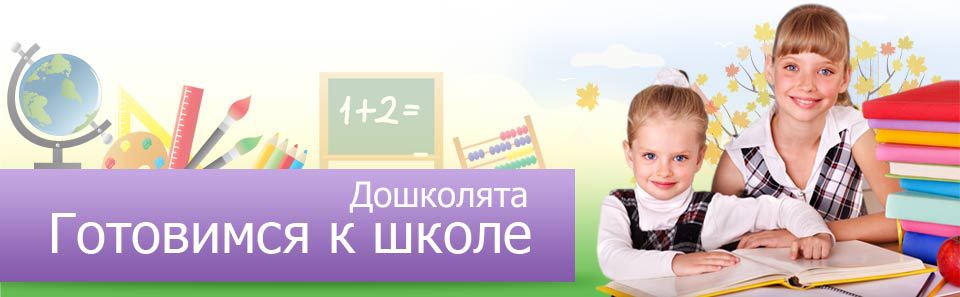 